                            CAREER OPPORTUNITY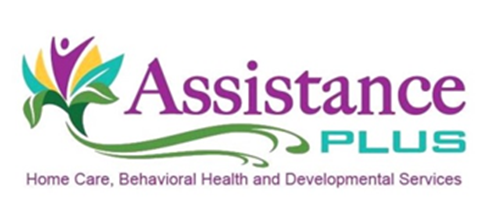                          Direct Support ProfessionalAssistance Plus has openings for part-time (working up to 40 hours per week) Adult Direct Support Professionals (DSP) to join our team. They will provide in-home and community support to adults with cognitive disabilities according to the clients’ individual treatment plan.Applicants must have:High school diploma or GEDDSP certification preferred, but will train qualifying candidatesEmployees are required to have a valid Maine driver's license, reliable transportation and $50K/$100K automobile liability insurance as they will commute to their clients’ homes and transport to community activities as neededAssistance Plus is an EEO/AA Employer. All qualified applicants will receive consideration for employment without regard to race, color, religion, sex, sexual orientation, gender identity or national origin.Our MissionBy supporting and caring for people at all points in life, together we can make a difference!Assistance Plus offers:Competitive Wages Paid TrainingsMileage reimbursement and paid travel timeEarned Benefit TimeAAA DiscountsVoluntary InsurancesHealth and Dental InsuranceFlexible Work SchedulesSupportive Team EnvironmentContact InformationAnnette McLaggan, RecruiterHuman Resources207-453-4708 x 306How to apply: Online at www.assistanceplus.com/careers/Assistance PlusHome Care and Behavioral Health Agency11 East Street, Benton, Maine 04937207-453-4708